Схема движения транспортных средств к МДОУ детскому саду «Росинка» и по его территории к местам погрузки и разгрузки.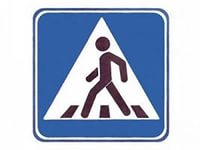 